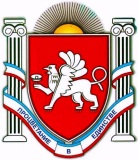 
РЕСПУБЛИКА КРЫМБЕЛОГОРСКИЙ РАЙОН
Администрация Криничненского сельского поселенияГлава администрации Криничненского сельского поселенияП О С Т А Н О В Л Е Н И Еот 20 декабря   2019 года			с. Криничное				№ 283О внесении изменений в постановление №300 от 25.10.2018 «Об утверждении муниципальной программы «Обеспечение деятельности администрации Криничненского сельского поселения Белогорского района Республики Крым по решению вопросов местного значения и переданных государственных полномочий на 2019-2021 годы»»В соответствии с Федеральным законом от 06.10.2003 № 131-ФЗ «Об общих принципах организации местного самоуправления в Российской Федерации», Федеральным законом от 02.03.2007 № 25- ФЗ «О муниципальной службе в Российской Федерации» Уставом муниципального образования Криничненское сельское поселение Белогорского района Республики Крым, утвержденного решением 4 - й сессией 1-го созыва Криничненского сельского совета Белогорского района Республики Крым от 12 ноября 2014 года №19, Администрация Криничненского сельского поселенияП О С Т А Н О В Л Я Е Т:1. Внести изменения  муниципальную программу «Обеспечение деятельности администрации Криничненского сельского поселения Белогорского района Республики Крым по решению вопросов местного значения и переданных государственных полномочий на 2019-2021 годы». Прилагается.2. Настоящее постановление подлежит официальному  обнародованию путем размещения на утвержденных информационных стендах расположенных на территории  Криничненского сельского  поселения,  на сайте Криничненского сельского поселения (http:Криничненское-адм.рф) и  вступает в силу с момента его официального обнародования.3.  Контроль за выполнением настоящего постановления оставляю за собой.Председатель Криничненского сельскогосовета - глава АдминистрацииКриничненского сельского поселения					Л.Г. ОсипчукПриложение № 1к Постановлению АдминистрацииКриничненского сельского поселения Белогорского района Республики Крымот 20.12.2019г. №283МУНИЦИПАЛЬНАЯ  ПРОГРАММА«ОБЕСПЕЧЕНИЕ ДЕЯТЕЛЬНОСТИ АДМИНИСТРАЦИИКРИНИЧНЕНСКОГО СЕЛЬСКОГО ПОСЕЛЕНИЯ БЕЛОГОРСКОГО РАЙОНА РЕСПУБЛИКИ КРЫМ ПО РЕШЕНИЮ ВОПРОСОВ  МЕСТНОГО ЗНАЧЕНИЯ И ПЕРЕДАННЫХ ГОСУДАРСТВЕННЫХ ПОЛНОМОЧИЙ на 2019-2021 годы»ПАСПОРТ ПРОГРАММЫ1. Характеристика проблемы, на решение которой направлена Программа	Повышение эффективности и качества муниципального управления является одним из базовых условий обеспечения стабильности и устойчивого социально- экономического развития сельского поселения, повышение качества жизни населения.	Федеральным законом от 06.10.2003 № 131-ФЗ «Об общих принципах организации местного самоуправления в Российской Федерации» определены полномочия органов местного самоуправления по решению вопросов местного значения, а также механизм передачи и осуществление переданных государственных полномочий.	Реализация полномочий связана с их материальным и финансовым обеспечением, созданием условий для плодотворной деятельности должностных лиц и муниципальных служащих по исполнению своих функциональных обязанностей.	Эффективная деятельность органов местного самоуправления предлагает обеспечение достаточного уровня материально-технического и информационно-технологического их оснащения, наличия необходимых ресурсов.	Современные методы управления немыслимы без информационных технологий, внедрения в сферу управленческого труда электронного документооборота, программного обеспечения в различных сферах управленческой деятельности.	С принятием Федерального закона от 02.03.2007 № 25-ФЗ «О муниципальной службе в Российской Федерации» созданы основы единой системы государственной и муниципальной службы, заложены правовые, организационные и экономические принципы ее функционирования. В областном законодательстве и нормативных правовых актах органов местного самоуправления сельского поселения закреплены новые принципы формирования резерва на муниципальной службе,  повышено внимание к соблюдению квалификационных требований к уровню, профилю образования и стажу муниципальной службы, обеспечено нормативное регулирование участия независимых экспертов в аттестационных, конкурсных комиссиях и в комиссиях по соблюдению требований к служебному поведению муниципальных служащих и урегулированию конфликта интересов на муниципальной службе.	Следует отметить, что показатели служебной деятельности муниципальных служащих недостаточно ориентированы на результативность их труда, на достижение целей и приоритетность органов местного самоуправления сельского поселения. Как следствие, уровень денежного содержания муниципальных служащих слабо зависит от результатов их труда.	Система дополнительного профессионального образования муниципальных служащих также не в должной мере нацелена на повышение результативности их профессиональной служебной деятельности. Качество обучения муниципальных служащих в недостаточной мере отвечает потребностям развития муниципальной службы.	Современные методы профессионального развития муниципальных служащих не получили широкого распространения, а предусмотренные законодательством Российской Федерации механизмы стимулирования муниципальных служащих к исполнению должностных обязанностей на высоком  профессиональном уровне не реализуются в полной мере, что снижает их мотивацию.	Большой объем работ предстоит по организации предоставления муниципальных услуг юридическим лицам и гражданам в соответствии с требованиями Федерального закона от 27.07.2010 № 210-ФЗ «Об организации предоставления государственных и муниципальных услуг», повышения их качества на основе регламентации и стандартизации административных процедур.Постоянно растущие уровень доступа населения к информационным ресурсам и телекоммуникационным средствам и уровень компьютерной грамотности требует от органов местного самоуправления сельского поселения активного внедрения информационных технологий, в том числе в вопросах информирования граждан о деятельности органов местного самоуправления сельского поселения и оказание муниципальных услуг в электронном виде.	Решение перечисленных проблем должно осуществляться программно-целевыми методами. Данный подход предусмотрен статьей 35 Федерального закона «О муниципальной службе в Российской Федерации».2. Цели и задачи Программы	Целями программы являются:	- совершенствование и повышение эффективности деятельности органов местного самоуправления по решению вопросов местного значения и переданных государственных полномочий;	- обеспечение соответствия уровня компетентности муниципальных служащих уровню решаемых ими задач;	- освоение и внедрение современных управленческих технологий.	Достичь поставленных целей предполагается благодаря последовательному решению следующих задач: 	- создание механизмов постоянного совершенствования деятельности органов местного самоуправления;	- повышение эффективности бюджетных расходов на осуществление полномочий и содержание органов местного самоуправления;	- освоение и внедрение современных управленческих технологий в органах местного самоуправления;	- расширение сферы и повышение качества оказания муниципальных услуг, в том числе в электронном виде;	- повышение открытости и уровня осведомленности о деятельности органов местного самоуправления;	- совершенствование системы управления и деятельности подведомственных муниципальных казенных учреждений;	- осуществление мер материальной поддержки лиц, имеющих право на пенсию за выслугу лет.	3. Описание ожидаемых результатов реализации программы и индикаторов, измеряемых количественными показателями	Реализация ведомственной целевой программы «Обеспечение деятельности администрации Криничненского сельского поселения Белогорского района Республики Крым по решению вопросов местного значения и переданных государственных полномочий» на 2019-2021 годы создает условия для повышения эффективности деятельности органов местного самоуправления сельского поселения и повышение их открытости.4. Ресурсное обеспечение реализации Программы	На реализацию мероприятий программы направляются средства  бюджета поселения.	Общий объем финансирования ведомственной целевой программы «Обеспечение деятельности администрации Криничненского сельского поселения Белогорского района Республики Крым по решению вопросов местного значения и переданных государственных полномочий на 2019-2021 годы» составляет   7 992 029,00 рублей5. Исполнители Программы	Реализацию мероприятий программы по различным направлениям деятельности администрации сельского поселения по решению вопросов местного значения и переданных государственных полномочий осуществляет:	- заведующий финансово-экономическим сектором (главный бухгалтер) администрации сельского поселения.6. Сроки реализации программы	Программа действует с 01 января 2019 года по 31 декабря 2021 года7. Механизм реализации Программы, включающий в себя механизм управления Программой	Механизм реализации Программы включает в себя  разработанный комплекс прилагаемых мероприятий, осуществляемых в соответствии с основными расходами  бюджета поселения на содержание администрации поселения согласно утвержденной сметы.	Реализация Программы организуется и координируется  заведующим финансово-экономическим сектором (главным бухгалтером) администрации поселения, который проводит организационно-методическое управление деятельностью исполнителей Программы при реализации запланированных мероприятий.	Заведующий финансово-экономическим сектором (главный бухгалтер) администрации поселения в срок до 15 числа следующего за отчетным периодом года представляет отчет об исполнении Программы главе администрации Криничненского сельского поселения, готовит и вносит предложения по корректировке целей и сроков реализации Программы, перечня программных мероприятий, об изменении объемов финансирования настоящей Программы.	8. Ожидаемый социально-экономический эффект реализации Программы	В результате осуществления Программы ожидается:	1. Укрепление кадрового потенциала администрации сельского поселения, повышение деловых и профессиональных качеств муниципальных служащих.	2. Внедрение в сферу деятельности органов местного самоуправления информационных технологий.	3. Расширение сферы предоставления муниципальных услуг органами местного самоуправления  и обеспечение их доступности для юридических лиц и граждан.	4. Повышение  эффективности деятельности администрации  сельского поселения по решению вопросов местного значения и переданных государственных полномочий.	5. Удовлетворенность населения деятельностью администрации сельского поселения,  в том числе ее информационной открытостью.9. Перечень программных мероприятийПредседатель Криничненского сельского совета - глава АдминистрацииКриничненского сельского поселения					Л.Г. ОсипчукОтветственный исполнитель муниципальной программыАдминистрация Криничненского сельского поселенияСоисполнитель муниципальной программыотсутствует Задачи муниципальной Программы- создание механизмов постоянного совершенствования деятельности органов местного самоуправления;- повышение эффективности бюджетных расходов на осуществление полномочий и содержание органов местного самоуправления;- освоение и внедрение современных управленческих технологий в органах местного самоуправления;- укрепление материально-технической базы по исполнению полномочий органов местного самоуправления;- совершенствование системы управления и деятельности подведомственных бюджетных учреждений;- расширение сферы и повышение качества оказания муниципальных услуг, в том числе в электронном виде;- повышение открытости и уровня осведомленности о деятельности органов местного самоуправления;- осуществление мер материальной поддержки лиц, имеющих право на пенсию за выслугу лет.Целевые показатели эффективности реализации муниципальной программыСовершенствование и повышение эффективности деятельности органов местного самоуправления по решению вопросов местного значения и переданных государственных полномочийЭтапы и сроки реализации муниципальной программы2019-2021 год, выделение этапов не предусмотреноОбъемы ассигнований муниципальной программы7 992 029,00 рублей из бюджета сельского поселенияОжидаемые конечные результаты реализации муниципальной программы- рост рейтинга открытости органов местного самоуправления сельского поселения и уровня осведомленности о деятельности органов местного самоуправления;- рост количества муниципальных услуг, оказываемых органами местного самоуправленияИсточник финансирования2019год2020 год2021 год12ВСЕГО для реализации программы требуется (руб.)2 808 477,002 610 386,002 573 166,00Обеспечение деятельности Главы муниципального образования Криничненское сельское поселение Белогорского района Республики Крым768 984,00725 077,00725 077,00Обеспечение деятельности администрации Криничненского сельского поселения Белогорского района Республики Крым2 039 493,001 885 309,001 848 089,00№п/пНаименование мероприятийСрокиИсполнители12341Проведение комплекса мероприятий, направленных на повышение квалификации муниципальных служащих 2019-2021 годГлава администрации2Проведение комплекса мероприятий, направленных на повышение информационной открытости органов местного самоуправления сельского поселения на основе активного использования сайта  администрации Криничненского сельского поселения2019-2021 годГлава администрации3Формирование Реестра муниципальных услуг и размещение его на информационном Портале государственных и муниципальных услуг 2019-2021 годВедущий специалист по предоставлению муниципальных услуг4Разработка административных регламентов оказания муниципальных услуг2019-2021 годРаботники администрации6Контроль за осуществлением порядка и качества оказания муниципальных услугпостоянноГлава администрации7Проведение мониторинга потребности в муниципальных услугах и сравнительная оценка с фактическим предоставлением муниципальных услугежегодноЗаместитель главы администрации8Проведение комплекса мероприятий, направленных на повышение эффективности и результативности процессов подготовки, принятия и реализации решений на основе современных технологий электронного документооборота2019-2021 годГлава администрации10Проведение комплекса мероприятий, направленных на повышение культуры организации рабочего процесса, приведение рабочего места муниципального служащего в соответствие с установленными стандартами и поддержание в актуальном состоянии в соответствии с развитием информационных технологий и информационных систем2019-2021 годГлава администрации11Проведение комплекса мероприятий, направленных на повышение эффективности и результативности работы муниципальных служащих2019-2021 годГлава администрации12Анализ эффективности бюджетных расходов на осуществление полномочий и содержание органов местного самоуправленияежегодноЗаведующий финансово-экономическим сектором (главный бухгалтер)